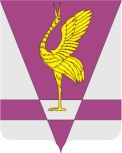 В соответствии с Федеральным Законом от 06.10.2003 №131-ФЗ «Об общих принципах организации местного самоуправления в Российской Федерации», со статьей 3 Закона Красноярского края от 05.06.2008 № 5-1732 «О порядке безвозмездной передачи в муниципальную собственность имущества, находящегося в государственной собственности края, и безвозмездного приема имущества, находящегося в муниципальной собственности, в государственную собственность края», руководствуясь Положением о порядке управления и распоряжения муниципальной собственностью Ужурского района Красноярского края, утвержденным решением Ужурского районного Совета депутатов от 21.06.2016 № 12-79р, статьями 23, 51, 52 Устава Ужурского района, Ужурский районный Совет депутатов РЕШИЛ:1. Согласовать перечень движимого имущества, находящегося в муниципальной собственности муниципального образования Ужурский район Красноярского края, для безвозмездной передачи в государственную собственность Красноярского края, согласно приложению.2. Настоящее решение вступает в силу в день подписания.Приложениек решению Ужурского районного Совета депутатов от 28.11.2023 № 37-246рПЕРЕЧЕНЬдвижимого имущества, безвозмездно передаваемого из муниципальной собственности муниципального образования Ужурский район Красноярского края в государственную собственность Красноярского края КРАСНОЯРСКИЙ КРАЙУЖУРСКИЙ РАЙОННЫЙ СОВЕТДЕПУТАТОВРЕШЕНИЕКРАСНОЯРСКИЙ КРАЙУЖУРСКИЙ РАЙОННЫЙ СОВЕТДЕПУТАТОВРЕШЕНИЕКРАСНОЯРСКИЙ КРАЙУЖУРСКИЙ РАЙОННЫЙ СОВЕТДЕПУТАТОВРЕШЕНИЕ28.11.2023г. Ужур№ 37-246рО безвозмездной передаче движимого имущества, находящегося в муниципальной собственности муниципального образования Ужурский район Красноярского края в государственную собственность Красноярского краяО безвозмездной передаче движимого имущества, находящегося в муниципальной собственности муниципального образования Ужурский район Красноярского края в государственную собственность Красноярского краяО безвозмездной передаче движимого имущества, находящегося в муниципальной собственности муниципального образования Ужурский район Красноярского края в государственную собственность Красноярского краяПредседатель Ужурского районного Совета депутатов__________________Агламзянов А.С.Глава Ужурского района _________________Зарецкий К.Н.№ п.п.Наименование имуществаАдрес объектаОснование возникновения права собственностиИндивидуальные характеристики Балансовая стоимость,тыс. руб.1Инженерные изыскания, проектная документация «Строительство детской музыкальной школы искусств на 400 мест», экспертизыРоссийская Федерация, Красноярский край, Ужурский район, г. УжурАкт выполненных работ от 07.12.2021 №46,от15.12.2022 № 75Заключение экспертизы № 21-1-1-3-071606-2022 от 10.10.2022, № 24-1-1-2-087724-2022 от 13.12.20223 800,00